РАБОЧАЯ ПРОГРАММА УЧЕБНОЙ ДИСЦИПЛИНЫОП.02. Основы электротехники и микроэлектроникипрограммы подготовки квалифицированных рабочих, служащих по профессии15.01.20. Слесарь по контрольно-измерительным приборам и автоматикеЯкутск, 2016Программа учебной дисциплины разработана на основе Федерального государственного образовательного стандарта среднего профессионального образования по профессии 15.01.20. Слесарь по контрольно-измерительным приборам и автоматике, утвержденного приказом Министерства образования и науки РФ от 02.08.2013 г. №682.Организация-разработчик: Государственное автономное профессиональное образовательное учреждение  РС (Я) «Якутский промышленный техникум».Разработчики:Хаметова Нина Валентиновна, преподаватель учебных дисциплин общепрофессионального цикла по профессии 15.01.20. Слесарь по контрольно-измерительным приборам и автоматикеПрограмма переутверждена на 2014/2015 учебный год Протокол № ____ заседания Методического совета от «____»____________2014 г.Председатель МС _________________ Филиппов М.И.      Программа переутверждена на 2015/2016учебный год Протокол № ____ заседания Методического совета от «____»____________2015 г.Председатель МС _________________ Филиппов М.И.                           Программа переутверждена на 2016/2017учебный год Протокол № ____ заседания Методического совета от «____»____________2016 г.Председатель МС _________________ Филиппов М.И.                           СОДЕРЖАНИЕ1. паспорт ПРОГРАММЫ УЧЕБНОЙ ДИСЦИПЛИНЫОП. 02. Основы электротехники и микроэлектроники1.1. Область применения программыПрограмма  учебной дисциплины является частью программы подготовки квалифицированных рабочих, служащих по профессии  среднего профессионального образования (далее - СПО)  : 15.01.20 «Слесарь по контрольно-измерительным приборам и автоматике».1.2. Место дисциплины в структуре основной профессиональной образовательной программы:дисциплина входит в общепрофессиональный цикл.1.3. Цели и задачи дисциплины – требования к результатам освоения дисциплины:В результате освоения дисциплины обучающийся должен уметь:рассчитывать параметры электрических       цепей;эксплуатировать  электроизмерительные приборы;          контролировать качество выполняемых работпроизводить контроль различных параметровчитать инструктивную документацию   В результате освоения дисциплины обучающийся должен знать:методы расчета параметров простых электрических цепей;         принципы работы типовых электронных устройствтехническую терминологию1.4. Рекомендуемое количество часов на освоение программы дисциплины:максимальной учебной нагрузки обучающегося 72часа, в том числе:обязательной аудиторной учебной нагрузки обучающегося48 часов;самостоятельной работы обучающегося 24 часа.2. СТРУКТУРА ИСОДЕРЖАНИЕ УЧЕБНОЙ ДИСЦИПЛИНЫ2.1. Объем учебной дисциплины и виды учебной работы2.2. Тематический план и содержание учебной дисциплины «Основы электротехники и микроэлектроники»3. условия реализации программы дисциплины3.1. Требования к минимальному материально-техническому обеспечениюРеализация программы дисциплины требует наличия учебного кабинета «Электротехники», лаборатории электротехникиОборудование учебного кабинета:- посадочные места по количеству обучающихся;- рабочее место преподавателя ;- комплект учебно-наглядных пособий;типовые комплекты учебного оборудования «Электротехника с основами электроники»стенд для изучения правил ТБ Для проведения лабораторных работ необходима специализированная лаборатория, оборудованная стендами и измерительной аппаратурой, обеспечивающими проведение всех  предусмотренных в программе лабораторных работ.  Проведение контроля подготовленности обучающихся к выполнению лабораторных и практических занятий, рубежного и промежуточного контроля уровня усвоения знаний по разделам дисциплины, а также предварительного итогового контроля уровня усвоения знаний за семестр рекомендуется проводить в компьютерном классе с использованием сертифицированных тестов и автоматизированной обработки результатов тестированияПреподавание электроники должно опираться на современную элементную базу, аналоговые и цифровые устройства, интегральные микросхемы и микропроцессорную технику.3.2. Информационное обеспечение обученияПеречень рекомендуемых учебных изданий, Интернет-ресурсов, дополнительной литературы      Основные источники: Прошин В.М. «Электротехника», М, ОИЦ, «Академия», 2012.Прошин В.М. «Электротехника для неэлектротехнических профессий», М, ОИЦ, «Академия», 2014Прошин В.М. «Рабочая тетрадь для лабораторных и практических работ по электротехнике», М, ОИЦ, «Академия», 2012.Прошин В.М. «Рабочая тетрадь по электротехнике для электротехнических профессий», М, ОИЦ, «Академия», 2012.Ярочкина Г.В. «Контрольные материалы по электротехнике», ОИЦ «Академия», 2012.Ярочкина Г.В., Володарская А.А. «Рабочая тетрадь по электротехнике для НПО», М, ИРПО, «Академия»,2012.Дополнительные источники:       1.СиндеевЮ.Г.«Электротехника с основами электроники»: Серия: Начальное профессиональное образование. М, «Феникс»,2010,   2.Бутырин П.А. Плакаты: «Электротехника и электроника» ОИЦ «Академия», 2011.INTERNET-РЕСУРСЫ.- http://ktf.krk.ru/courses/foet/ (Сайт содержит информацию по разделу «Электроника»)- http://www.college.ru/enportal/physics/content/chapter4/section/paragraph8/theory.html (Сайт содержит информацию по теме «Электрические цепи постоянного тока»)- http://elib.ispu.ru/library/electro1/index.htm(Сайт содержит электронный учебник по курсу «Общая Электротехника»)- http://ftemk.mpei.ac.ru/elpro/(Сайт содержит электронный справочник по направлению "Электротехника, электромеханика и электротехнологии").- http://www.toe.stf.mrsu.ru/demoversia/book/index.htm (Сайт содержит электронный учебник по курсу «Электроника и схемотехника»). http://www.eltray.com. (Мультимедийный курс «В мир электричества как в первый раз»).http://www.edu.ru.http://www.experiment.edu.ru.4.  КОНТРОЛЬ И ОЦЕНКА РЕЗУЛЬТАТОВ освоения Дисциплины	Контроль и оценка результатов освоения дисциплины осуществляется преподавателем в процессе проведения практических занятий и лабораторных работ, тестирования, а также выполнения обучающимися индивидуальных заданий, проектов, исследований.Разработчики:Преподаватель  учебных дисциплин общепрофессионального цикла ____________Хаметова Н.В.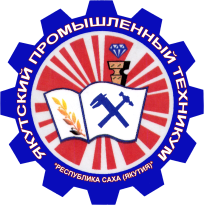 Министерство профессионального образования, подготовки и расстановки кадров Республики Саха(Якутия)Государственное автономное профессиональное  образовательное учреждение Республики Саха (Якутия)«Якутский промышленный техникум»УТВЕРЖДАЮЗаместитель директора по УПР_________________ М.И. Филиппов«_____» __________ 20 ___ г.РАССМОТРЕНОна заседании предметно-цикловойкомиссии энергетиков     Протокол № ___ от ________ 2016 г.Председатель ПЦК ________________ Хаметова Н.В.ОДОБРЕНО И РЕКОМЕНДОВАНОМетодическим советом ГАПОУ РС(Я) ЯПТПротокол № ___ от ________ 2016 г.Председатель МС___________________ Филиппов М.И.стр.ПАСПОРТ ПРОГРАММЫ УЧЕБНОЙ ДИСЦИПЛИНЫ «основы электротехники и микроэлектроники»4СТРУКТУРА и содержание УЧЕБНОЙ ДИСЦИПЛИНЫ «основы электротехники и микроэлектроники»5условия реализации программы учебной дисциплины «основы электротехники и микроэлектроники»9Контроль и оценка результатов Освоения учебной дисциплины «основы электротехники и микроэлектроники»11Вид учебной работыКоличество часов Максимальная учебная нагрузка (всего)72Обязательная аудиторная учебная нагрузка (всего) 48в том числе:        лабораторные занятия6        практические занятия18Самостоятельная работа обучающегося (всего)24в том числе:       тематика внеаудиторной самостоятельной работыкон   24Итоговая аттестация дифференцированный зачёт Итоговая аттестация дифференцированный зачёт Наименование разделов и темСодержание учебного материала, лабораторные  и практические работы, самостоятельная работа  обучающихсяОбъем часовУровень освоения1234Тема 1.1. Электрические цепи постоянного тока.Содержание учебного материалаПонятие электротехники как науки. Истории развития, задачи Понятия:   электрическая цепь, основные элементы электрической цепи, ЭДС,  напряжение,  электрический  ток,  мощность, электрическое  сопротивление,  электрическая  цепь,  ветвь,  контур,  узел, элемент  цепи.  Единицы  измерения  электрических  величин.  Условные обозначения  элементов  электрической  цепи.  Формулы  силы  тока, электрического сопротивления проводника, мощности тока. Основные законы электротехники. Закономерности  и  расчетные соотношения  для  последовательного  и  смешанного  соединений  резисторов.122Тема 1.1. Электрические цепи постоянного тока.Практические работы6Тема 1.1. Электрические цепи постоянного тока.Первая помощь пострадавшему при поражении электрическим током6Тема 1.1. Электрические цепи постоянного тока.Расчет проводов по току нагрузки 6Тема 1.1. Электрические цепи постоянного тока.  Расчет простых электрических цепей6Самостоятельная работа: выполнение домашних заданий по темеПримерная тематика внеаудиторной самостоятельной работы:Прогресс в области потребления энергии сегодня и завтра. Перспективы развития энергосистемы ЯкутииДействие электрического тока на организм человекаСредства защиты от поражения электрическим токомЭлектротравматизм в бытуЭлектробезопасность при выполнении работ производственного характера6Тема 1.2. Электромагнитные устройства и электрические машиныСодержание учебного материалаЯвление переменного тока. Получение синусоидальной ЭДС. Принцип действия генератора переменного тока. Трансформаторы .Назначение,  устройство  и  принцип  действия  трансформаторов. Классификация электрических аппаратов (коммутационные, защитные, пускорегулирующие)  назначение, устройство, принцип действияКлассификация электрических машин. Электрические машины постоянного и переменного тока.102Тема 1.2. Электромагнитные устройства и электрические машиныПрактические работы4Тема 1.2. Электромагнитные устройства и электрические машины1. Изучение устройства и выбор автоматического выключателя4Тема 1.2. Электромагнитные устройства и электрические машины2. Расчет токов плавких вставок предохранителей4Тема 1.2. Электромагнитные устройства и электрические машиныСамостоятельная работа: изучение отдельных тем,  вынесенных на самостоятельное рассмотрение;   подготовка к выполнению контрольных работ и тестов;подготовка презентации.Примерная тематика внеаудиторной самостоятельной работы:Аппараты зашиты и управленияИзмерение мощности косвенным путем с помощью амперметра и вольтметра5Тема 1.3.  Электрические измерения и приборыСодержание учебного материалаПонятия:  измерение,  измерительный  прибор,  погрешность  измерения, классификацию  и  условные  обозначения  электроизмерительныхприборов.  Способы  и  средства  расширения  пределов  измерений приборов.  Приборы магнитоэлектрической системы, приборы электромагнитной системы. Измерение  тока и напряжения142Тема 1.3.  Электрические измерения и приборыПрактические занятия8Тема 1.3.  Электрические измерения и приборыИзучение обозначений на шкалах электроизмерительных приборов8Тема 1.3.  Электрические измерения и приборыОзнакомление  с устройством электроизмерительных приборов8Тема 1.3.  Электрические измерения и приборыСоставление схем включения электроизмерительных приборов в цепь.8Тема 1.3.  Электрические измерения и приборыОзнакомление с правилами эксплуатации амперметра, вольтметра, ваттметра8Тема 1.3.  Электрические измерения и приборыСамостоятельная работа: подготовка к выполнению практических работ.,изучение отдельных тем,  вынесенных на самостоятельное рассмотрение;   подготовка к выполнению контрольных работ и тестов;повторение разделов программы с целью подготовки к промежуточной и итоговой аттестации7Тема 1.3.  Электрические измерения и приборыПримерная тематика внеаудиторной самостоятельной работы:приборы индукционной системыприборы вибрационной системыприборы электродинамической системыизмерение сопротивленияхарактеристики приборов разных системрасширение пределов измеренийТема 1.4. Электроника Содержание учебного материалаОбщие сведения об электронике. Детали электронной аппаратуры: резисторы, конденсаторы, катушки индуктивности. Полупроводниковые приборы: диоды, транзисторы. Источники вторичного питания.122Тема 1.4. Электроника Лабораторная работа6Тема 1.4. Электроника Проверка    резисторов, конденсаторов и катушек индуктивности.6Тема 1.4. Электроника  Проверка полупроводниковых диодов6Тема 1.4. Электроника Исследования работы полупроводникового выпрямителя6Тема 1.4. Электроника Дифференцированный зачет2Самостоятельная работа: подготовка к выполнению практических работ.,изучение отдельных тем,  вынесенных на самостоятельное рассмотрение;   подготовка к выполнению контрольных работ и тестов;повторение разделов программы с целью подготовки к промежуточной и итоговой аттестацииПримерная тематика внеаудиторной самостоятельной работы:Основные свойства и характеристики полупроводников.Электрические переходы в полупроводниках.Полупроводниковые диоды: устройство, принцип действия.Классификация полупроводниковых диодов.Основные понятия цифровой электроники.6Всего:Всего:72Результаты обучения(освоенные умения, усвоенные знания)Формы и методы контроля и оценки результатов обучения 12Умения: рассчитывать параметры электрических       цепей;Практические занятияэксплуатировать  электроизмерительные приборы; практические занятияконтролировать качество выполняемых работпрактические занятияпроизводить контроль различных параметров практические занятиячитать инструктивную документациюпрактические занятияЗнания:методы расчета параметров простых электрических цепей;                            Фронтальный опрос, практические занятия, тестпринципы работы типовых электронных устройств        Фронтальный опрос, практические занятия, тесттехническую терминологиюФронтальный опрос, практические занятия, тест